Publicado en Madrid el 09/07/2024 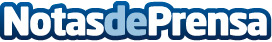 La Asociación Española de Cirujanos organiza la I Edición del Concurso de CómicEl objetivo del concurso es impulsar el talento de los artistas del noveno arte y darles visibilidad. La temática de los cómics deberá estar relacionada con las experiencias del día a día de los cirujanos. La AEC ha preparado cuatro premios que llevan por nombre a grandes figuras del cómic español y premian distintas categorías con incentivos tanto económicos como experiencialesDatos de contacto:Lidia LópezGabinete de prensa AEC913022860Nota de prensa publicada en: https://www.notasdeprensa.es/la-asociacion-espanola-de-cirujanos-organiza Categorias: Nacional Medicina Madrid Cómics Premios http://www.notasdeprensa.es